PROB 4				Composition de transformations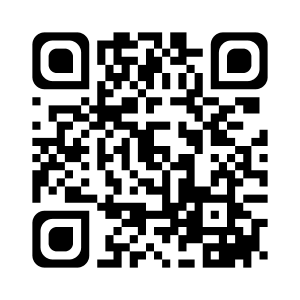 Je sais ma leçon si…PROB 4 Je sais résoudre un problème additif de composition de transformations.Composition de transformations Plusieurs transformations se succèdent.Composition de transformations Plusieurs transformations se succèdent.Ex :Clément a gagné 8 billes ce matin, puis en a perdu 5 cet après-midi.En tout, Clément a gagné 3 billes.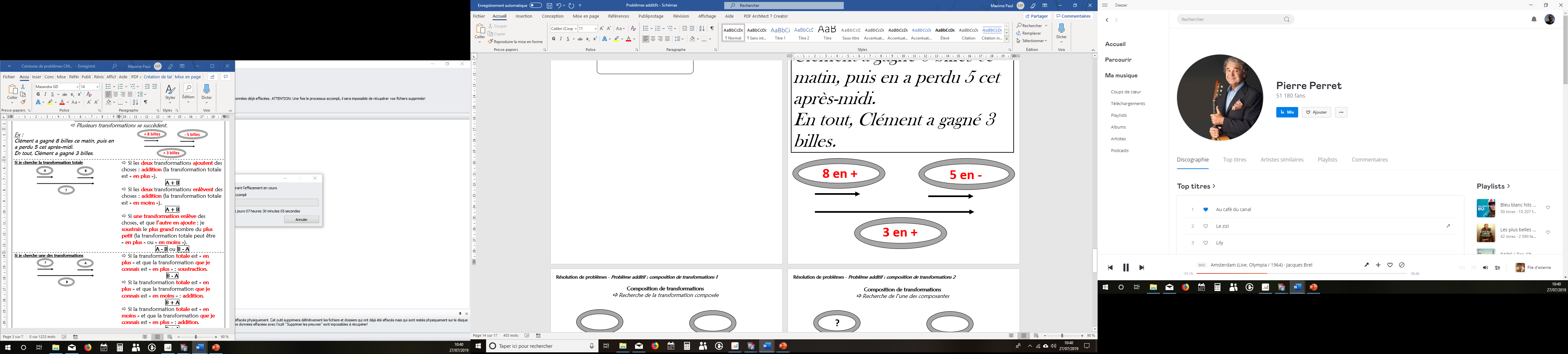 Si je cherche la transformation totale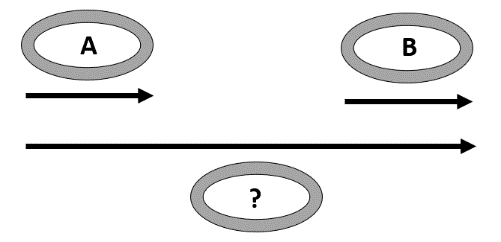  Si les deux transformations ajoutent des choses : addition (la transformation totale est « en plus »).A + B Si les deux transformations enlèvent des choses : addition (la transformation totale est « en moins »).A + B Si une transformation enlève des choses, et que l’autre en ajoute : je soustrais le plus grand nombre du plus petit (la transformation totale peut être « en plus » ou « en moins »).A - B ou B - ASi je cherche une des transformations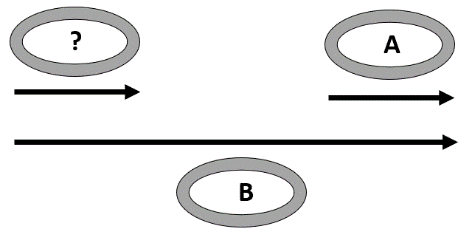  Si la transformation totale est « en plus » et que la transformation que je connais est « en plus » : soustraction.B - A Si la transformation totale est « en plus » et que la transformation que je connais est « en moins » : addition.B + A Si la transformation totale est « en moins » et que la transformation que je connais est « en plus » : addition.B + A Si la transformation totale est « en moins » et que la transformation que je connais est « en moins » : soustraction.B - A